Ofício nº @@txt_identificacao@@Documento no @@nup_protocolo@@Brasília, @@txt_dt_documento@@.A Sua Senhoria o SenhorJosivan Cardoso MorenoDiretor PresidenteInstituto de Gestão das Águas do Estado do Rio Grande do Norte - IGARNRua do Calcário, nº 1989, Bairro Lagoa Nova59076-240 – Natal – RNAssunto: Resultado da certificação das metas contratuais do 5º período do Progestão referente ao exercício de 2017 e determinação do valor da 5ª parcela a ser transferida ao estado do Rio Grande do Norte.Referência: Processo nº 02501.002128/2013Senhor1 Diretor Presidente,Vimos dar conhecimento ao estado do Rio Grande do Norte do resultado da certificação das metas contratuais do 5º período do Progestão, estabelecidas nos Anexos III e IV do Contrato nº 116/ANA/2013, referente ao exercício de 2017.Esclarecemos, conforme Nota Técnica nº 23/2018/COAPP/SAS, de 26 de julho de 2018, que o estado atendeu parcialmente as metas de cooperação federativa e integralmente as metas de gerenciamento de recursos hídricos em âmbito estadual pactuadas, perfazendo uma nota final igual a 96,35%. Dessa forma, estará apto a receber a 5ª parcela no valor parcial de R$ 722.625,00 (setecentos e vinte e dois mil, seiscentos e vinte e cinco reais), uma vez comprovada a regularidade fiscal do IGARN prevista no contrato.Para a certificação das metas de cooperação federativa foram elaboradas Notas Técnicas pelas Unidades Organizacionais (UORGs) responsáveis da Agência Nacional de Águas (ANA), tendo por base o Relatório Progestão apresentado pelo estado.Com vistas a dar ciência do teor das análises realizadas, encaminhamos anexo as seguintes Notas Técnicas referentes às certificações das metas de cooperação federativa:Parecer Técnico nº 2/2018/COCAD/SFI (Doc. nº 027376/2018) – Meta I.1 referente à integração dos dados de usuários de recursos hídricos (CNARH);Nota Técnica nº 12/2018/COSUB/SIP (Doc. nº 029906/2018) – Meta I.2 referente ao compartilhamento de informações sobre águas subterrâneas;Nota Técnica nº 29/2018/SPR (Doc. nº 029158/2018) – Meta I.3 referente à contribuição para a difusão do conhecimento (Conjuntura);Nota Técnica nº 41/2018/SGH (Doc. nº 028492/2018) e Nota Técnica nº 14/2018/COART/SOE (Doc. nº 031641/2018) – Meta I.4 referente à prevenção de eventos hidrológicos críticos;Nota Técnica nº 12/2018/COSER/SRE (Doc. nº 030378/2018) – Certificação da Meta I.5 referente à atuação para segurança de barragens;Nota Técnica nº 23/2018/COAPP/SAS (Doc. nº 045865/2018) – Consolidação da certificação e determinação do valor da parcela a ser transferida.Na oportunidade, destacamos que a aplicação dos recursos do programa em 2017 no estado foi prioritariamente para gastos com diárias e passagens. Embora tais despesas tenham sido essencialmente com vistas ao desenvolvimento de diversas atividades voltadas ao enfrentamento da seca, estas caracterizam-se essencialmente como ações de custeio, em detrimento de desembolso para demandas de fortalecimento da gestão. Considera-se importante alertar que sejam adequadamente documentados pelo estado os gastos realizados, que deverão ser exclusivos para atividades relacionadas à gestão dos recursos hídricos, conforme contrato assinado.Finalmente, esclarecemos que, caso seja de seu interesse, o Instituto de Gestão das Águas do Estado do Rio Grande do Norte tem um prazo de 10 dias úteis, após o Aviso de Recebimento (AR), para contestar o resultado desta certificação, para fins de nova análise pela UORG da ANA responsável. Em caso contrário, solicitamos encaminhar manifestação, por e-mail, para o gestor do contrato (jlgzoby@ana.gov.br) para as providências quanto ao pagamento da 5ª parcela no valor mencionado.Colocamo-nos à disposição para maiores esclarecimentos necessários.Atenciosamente,(assinado eletronicamente)CARLOS MOTTA NUNESSuperintendente Adjunto de Apoio ao Sistema Nacional de Gerenciamento de Recursos Hídricos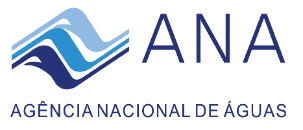 